7. перечень оказываемых услуг (выполняемых работ), перечень запасных частей и материалов, предоставленных исполнителем, их стоимость и количество;8. перечень запасных частей и материалов, предоставленных потребителем;9. гарантийные сроки на результаты работы, если они установлены;10. должность, ФИО лица, принимающего заказ (оформляющего договор), его подпись и подпись потребителя;11. могут быть указаны иные данные, связанные со спецификой оказываемых услуг (выполнением работ).По требованию потребителя или исполнителя на оказываемые услуги (работы) может быть составлена смета, которая становится частью договора.Помните! Автосервис не вправе без согласия потребителя оказывать дополнительные услуги (выполнять работы) за плату, а также обуславливать оказание одних услуг (работ) обязательным исполнением других.  Потребитель вправе отказаться от оплаты оказанных без его согласия услуг (выполненных работ).Действия потребителя при нарушении исполнителем сроков оказания услуг (выполнения работ)В случае нарушения сроков оказания услуг (выполнения работ) потребитель по своему выбору вправе:- назначить исполнителю новый срок;- поручить оказание услуги (выполнения работы) третьим лицам за разумную цену или выполнить ее своими силами и потребовать от исполнителя возмещения понесенных расходов;- потребовать уменьшения цены за оказание услуги;- отказаться от исполнения договора.Потребитель вправе потребовать также полного возмещения убытков, причиненных в связи с нарушением сроков.Кроме того, в случае нарушения сроков оказания услуг (выполнения работ) исполнитель должен уплатить потребителю за каждый день (час, если срок определен в часах) просрочки неустойку (пени) в размере 3 процентов цены оказания услуги (работы). Сумма неустойки (пени) не может превышать цену отдельного вида услуги (работы) или общей цены заказа, если цена отдельного вида услуги (работы) не определена договором.Действия потребителя в случае обнаружения недостатков оказанных услуг (выполненных работ)В случае обнаружения недостатков оказанной услуги (выполненной работы) потребитель вправе по своему выбору потребовать от исполнителя:- безвозмездного устранения недостатков;- соответствующего уменьшения установленной за работу цены;- безвозмездного повторного выполнения работы;- возмещения понесенных им расходов по исправлению недостатков своими силами или третьими лицами.Потребитель вправе отказаться от исполнения договора и потребовать полного возмещения убытков, если в установленный договором срок недостатки услуги (работы) не устранены или обнаруженные недостатки являются существенными.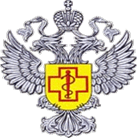 ФБУЗ «Центр гигиены и эпидемиологии в Республике Саха (Якутия)Отдел защиты прав потребителей 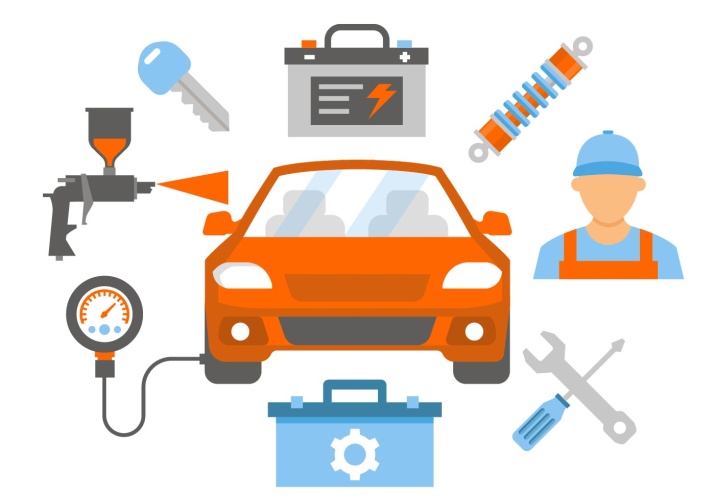 Памятка потребителю. Рекомендации по ремонту автотранспортных средствг. ЯкутскКакую информацию об оказываемых услугах (работах) должен довести до потребителя исполнитель?Исполнитель (автосервис) – организация независимо от организационно-правовой формы, а также индивидуальный предприниматель, оказывающие потребителям услуги (выполняющие работы) по техническому обслуживанию и ремонту автомототранспортных средств по возмездному договору (далее – договор).Исполнитель обязан довести до сведения потребителя фирменное наименование (наименование)  своей организации,  место нахождения (юридический адрес) и режим ее работы. Такая информация должна быть размещена на вывеске.Если исполнителем является индивидуальный предприниматель, то он должен предоставить потребителю информацию о государственной регистрации с указанием наименования зарегистрировавшего его органа. В помещении, где принимаются заказы, должна быть размещена следующая информация:-перечень оказываемых услуг (выполняемых работ);-наименование стандартов, обязательным требованиям которых должны соответствовать услуги (работы);-сведения об обязательном подтверждении соответствия оказываемых услуг (выполняемых работ) установленным требованиям, если такие услуги (работы) подлежат обязательному подтверждению;-цены на услуги (работы);-цены на используемые запчасти и материалы;-сведения о порядке и форме оплаты;- гарантийные сроки, если установлены;- сведения о сроках выполнения заказа;- указание на конкретное лицо, которое оказывает услуги (работы), если это имеет значение.Кроме этого, исполнитель обязан предоставить потребителю  для ознакомления информацию:-Правила оказания услуг (работ) по техническому обслуживанию и ремонту автомототранспортного средства;- адрес, телефон подразделения по защите прав потребителей органа местного самоуправления, если такое имеется;- образец договора, заказ-наряда, приемосдаточного акта, квитанции, талона и других оформляемых документов;- перечень категорий потребителей, имеющих право на получение льгот.После оказания услуги (выполнения работы) до сведения потребителя должна быть доведена путем предоставления технической документации, нанесения маркировки или иным способом, принятым для отдельных видов услуг (работ), следующая информация:- о правилах и условиях эффективного и безопасного использования результатов выполненной работы;- о сроке службы или сроке годности, а также о необходимых действиях потребителя по истечении указанных сроков и возможных последствиях невыполнения таких действий, если автомототранспортные средства по истечении указанных сроков предоставляют опасность для жизни, здоровья и имущества потребителя или становятся непригодными для использования их по назначению.Что необходимо знать потребителю при заключении договора на оказание услуг (работы) автосервисом?Договор заключается при предъявлении потребителем документа, удостоверяющего личность, а также документов, удостоверяющих право собственности на автомототранспортное средство (свидетельство о регистрации, паспорт автомототранспортного средства, справка-счет). Потребитель, не являющийся собственником автомототранспортного средства, предъявляет документ, подтверждающий право на его эксплуатацию.Обратите внимание! Договор (заказ-наряд, квитанция и т.д.) заключается в письменном виде в двух экземплярах, один из которых передается потребителю. Какие сведения должны быть указаны в договоре на оказание услуг (выполнение работ)? Договор (заказ-наряд, квитанция и т.д.), заключаемый в письменном виде,  должен содержать следующие сведения:1. фирменное наименование и юридический адрес исполнителя (для индивидуального предпринимателя – ФИО и сведения о государственной регистрации);2. ФИО, телефон, адрес потребителя;3. дата приема заказа и срок его исполнения;4. цена услуг (работ), порядок оплаты;5. марка, модель автомототранспортных средств, государственный номерной знак, номера основных агрегатов;6.   цена автомототранспортного средства;